Классный  час по теме «Чтение – путь к успеху» в 4 классе  Цель:-Способствовать формированию у учащихся долгосрочной мотивации учебной деятельности.-Формировать у учащихся мотивации к чтению и образованию как основному инструменту достижения личного успеха и процветания, обогащение своего внутреннего мира, становления и развития активной жизненной позиции.-Пропаганда чтения книг, помочь взрослеющему человеку разобраться в сложном и многообразном потоке информации. Задачи:Стимулировать учащихся к размышлению об отличительных особенностях образованного человека, а также об условиях, необходимых для того, чтобы стать образованным человеком.Создать положительный (привлекательный) образ образованного человека как перспективной цели образования.Создавать условия для стимулирования учащихся к самообразованию и саморазвитию.Создать условия для творческого самовыражения учащихся.Ход урока     Вступительное слово:Сегодня я хочу поговорить с вами на очень важную тем -  обсудить, зачем нужно образование и поможет ли нам чтение книг, что для этого необходимо делать. Беседа «Книга- путь к успеху»Вы читаете книги? Да или нет? Живые или электронные? А аудио программы слушаете? Реальная польза от чтения полезных книг налицо - Ваше совершенство и успех в жизни!Открою Вам секрет. Все книги, которые следовало бы прочесть, чтобы стать здоровым, богатым, успешным, - уже написаны. Люди, прошедшие жизненный путь от копейки до миллиарда, от неудачи к успеху, описали свою жизнь, вручив нам свой опыт, мудрость, знания, чтобы мы все это воплотили в себе, выработав свою философию Успеха.Никому не дано повторить путь другого человека, но, пользуясь советами успешных людей мы можем избежать многих ошибок на пути к совершенству собственному, и как минимум - изменить свою жизнь к лучшему.То, что нам надо, уже есть. Все сведения и ценности знаний о реальном создании благосостояния, взаимоотношениях с людьми, партнерами, как разбогатеть по совести, не нарушая законов мироздания, как укрепить свое внутреннее и внешнее здоровье, а также примеры и жизнеописания опытных в той или иной сфере людей - всё это собрано в книгах и составляет как раз ту философию Успеха. Но, к сожалению, мы забыли о главном, что книга развивает нас, а интернет и телевизор – это путь к деградации. Чтение – это не только черпание полезной информации, расширение мировоззрения, но это и пополнение словарного запаса. Посмотрите вокруг, все люди разные, кто-то умный, а кто-то не очень, кто-то говорун, а кто-то молчаливый, но все в равных правах. Но тот человек, кто может правильно и логично четко изложить свое мнение. Поговорить на любую тему, даже если он в ней не совсем компетентен, то таким людям жить проще и легче, и перед ними открываются новые дороги и большое количество возможностей.Обсуждение вопросов.Прежде всего, давайте попробуем ответить на несколько вопросов:Вопрос №1: "Для чего нужно учиться?"Вопрос №2: "Чем отличается образованный человек от необразованного?"Вопрос №3: "Что вы ждете от школы?"Вопрос №4: "Какую книгу ты читаешь сейчас?"Ребята, как вы думаете, вытеснит ли техника в ближайшем будущем книгу и вообще – какой быть книге XXI века. Со стороны кажется, что современные молодые люди в большинстве своем отдают предпочтение всему новому и, конечно же, компьютерным технологиям. “Книжные дети” становятся раритетом. Может быть, не нужно по этому поводу лить слезы и говорить о бездуховности молодежи? Новое поколение выбирает не только “Пепси”, но и более гибкую информационную систему.Учитель: А что думаете вы о высказываниях старшеклассников:Ученик 1: “Мне нравиться больше всего компьютер. Но он слишком дорогой. И не доступен для всех людей. Компьютеры уникальны и неповторимы по-своему, а книги по-своему. Поэтому я за книги и за компьютеры.Ученик 2: “Я предпочитаю и книги, и компьютеры. Иногда хочется просто почитать, но зато на компьютере можно сделать домашнее задание. Мое мнение остается нейтральным.Ученик 3: “Говорят, что книги в скором времени исчезнут. Я не могу в это поверить. Потому что книга для меня – некое богатство, которым я дорожу. Я останусь преданной своему другу по имени книга.Ученик 4: “Понятие “грамотность” сегодня подразумевает умение пользоваться компьютером. Но компьютер, как и всякая техника, всего лишь упрощает жизнь людей. Если человек считает себя действительно образованным, то он не должен забывать о книгах.Ученик 5: “Хочу сказать, что книга раньше была единственным источником знаний, а когда появился компьютер, то книга отошла на второй план. Все-таки я думаю, что книга все равно будет играть важную роль в нашем образовании. Как бы то не было, чтение книг нужно совмещать с работой на компьютере, т.к. это развивает интеллект и внимание человека.2. Конкурс “Литературная викторина”Назовите имя сказочного царя-долгожителя. (Кощей)В этой сказке рассказывается, как мачеха прогнала падчерицу под Новый год в лес за цветами. Как называется эта сказка? Кто автор? (“12 месяцев”, С.Я. Маршак).Кто написал книги про дядю Федора? (Успенский).Назовите сказки Г.Х.Андерсена. (Дюймовочка, Гадкий утенок и т.д.).Главный герой сказки “Снежная королева”? (Кай).В кого превращался царь Гвидон? (В комара, шмеля и муху).В каком произведение дверь находилась за нарисованным очагом? (Толстой “Приключения Буратино”)Кто написал сказку “Серебряное копытце”? (П.Бажов)Из какого произведения эти герои: мальчик и девочка, маленькая разбойница (“Снежная королева. Андерсен)Тот, кто дал Буратино мудрый совет. (Сверчок)“Вытащите из-под себя ногу и опустите ее под стол. Не ешьте руками, для этого есть ложки и вилки”. (Мальвина – Буратино). Какой писатель стал автором известной сказки "Приключения Чипполино"? (Д.Родари)Под давлением царственной особы эта женщина совершила страшное преступление. Под видом убогой нищенки она проникла к доброй, ничего не подозревающей девушке и угостила ее очень распространенным вкусным фруктом. В результате чего та замертво упала. (Чернавка отравила молодую царевну. “Сказка о мертвой царевне и семи богатырях”)Три злоумышленника, находясь на службе у высокопоставленного лица, совершили подлог документа, который имел печальные, весьма драматические последствия: семья была разрушена. Мать с сыном жестоко наказаны. Но в конце концов правда восторжествовала, зло побеждено. (Ткачиха с поварихой, с сватьей бабой Бабарихой. “Сказка о царе Салтане”)Имя какого очень кислого фрукта, носит принц из сказки о приключениях Чипполино? (Лимон)Кто такой Каа? (Питон, друг Маугли) Спутник лисы Алисы. (Базилио)Грозный разбойник сказок Чуковского (Бармалей)Средство, при помощи которого доктор Айболит общался со зверушками (Телефон)Далеко-далеко, в той стране, куда улетают от нас на зиму ласточки, жил король. Было у него одиннадцать сыновей и одна дочь, Элиза . (Г.Х. Андерсен. “Дикие лебеди”)3.  Чтение и обсуждение еврейской притчи «Зачем учиться».Однажды к раввину Нафтали постучали. Нафтали открыл дверь и, по своему обыкновению, спросил: — Ты зачем пришёл? — Я пришёл учиться у тебя, — ответил человек. Нафтали захлопнул дверь и сказал: — Поищи другое место. Я не учитель. Найдёшь себе другого, с кем изучать Писание. — Но почему же? — спросила Нафтали его жена. — Почему ты прогнал его? Он производит впечатление искренне жаждущего. — Те, кто интересуется изучением Писания, по большей части, глупы. Они хотят "спрятаться", — сказал Нафтали. На другой день постучал другой человек. Нафтали открыл дверь и спросил: — Почему ты здесь? Чего тебе надо? — Я пришёл, чтобы рядом с вами научиться служить человечеству, — ответил тот. — Проваливай, — сказал Нафтали. — Ты ошибся дверью. Жена была поражена: — Он же не просил изучать с ним Писание. Из него получился бы великий преобразователь общества или что-то подобное. Он хотел служить человечеству. Такая чистая, верующая душа. Почему ты отказал ему? — Тот, кто не знает сам себя, — сказал Нафтали, — не может никому служить. От его служения в итоге — одно несчастье. На третий день постучал ещё один человек. Нафтали открыл дверь и спросил: — А тебе чего? — Я очень глуп, — ответил тот. — Нельзя ли мне немного помочь избавиться от этого? Нафтали поцеловал его и сказал: - Входи. Я жду тебя. Ученик :   Вывод:  Не надо стремиться получить только определённые знания, нужно учиться всему. Все наши знания нам пригодятся.Ученик: Результаты исследований за последние десятилетия в ряде стран показали: читающие люди способны проблемно мыслить, имеют больший о6ъем памяти и активное творческое воображение, лучше владеют речью (она выразительнее, строже и богаче по запасу слов), точнее формулируют мысли и свободнее пишут; легче вступают в контакты и приятны в общении, более критичны, самостоятельны в суждениях и поведении. Чтение формирует качества наиболее развитого и социально ценного человека.Учитель: Литература – одна из основ человеческой цивилизации. Разве не удивительно, что смесь из тридцати различных знаков может заставить нас смеяться или плакать, дрожать от восторга или трепетать от страха. Обычные буквы могут перенести нас на много веков назад – в героическое прошлое. И разве не замечательно, что алфавит позволяет нам транслировать наши истории в будущее, сохраняя их для тех, кто будет жить после насУченик: О пользе которую приносят книги безусловно известно всем. В процессе чтения у человека активно работает головной мозг, причем оба полушария. Читая книгу (работает левое полушарие) человек постоянно рисует в своем воображении образы и картинки происходящего в сюжете (это уже работает правое полушарие). Благодаря чему, человек не только получает удовольствие от чтения, но и тренирует, развивает способности своего мозга.Ученик: Для подтверждения пользы и необходимости чтения книг Шведская академия детской книги выявила   аргументы в пользу чтения:1. Книги – приносят радость и удовольствие. Это и развлечение, и приключение. Они способны заставить нас испытывать сильнейшие эмоции: плакать, смеяться, злиться, сопереживать.  Книга может также утешить или подсказать выход из трудной ситуации.2. Книги развивают и обогащают нашу речь, расширяют наш словарный запас.3.  Книги способствуют развитию нашего мышления. Из них мы узнаем новые понятия, которые помогают нам мыслить, и новые идеи.4. Книги расширяют горизонт нашего мира. Из них мы узнаем о других народах, о, технике, истории – обо всем на свете, что нам интересно.5. Книги побуждают нас задуматься о том, где правда и где кривда, что верно и что ошибочно, что хорошо, а что плохо.6. Книги помогают нам понять себя. Человек обычно более уверен в себе, когда понимает, что есть люди, которые думают и чувствуют так же.Учитель: Пожалуй, к этому можно добавить еще один аргумент, человек, который дружит с книгами, является очень интересным собеседником. Ведь его речь богата афоризмами, интересными сравнениями, фразеологизмами, мудрыми высказываниями великих людей.4.Упражнение «Мое самовосприятие»5.Конкурс “Загадкино”Она конечно вам знакома
Была подружкою семи гномам. (Белоснежка)
Не человек, а рассказывает. (Книга)У кого ты не спроси – 
Всем известно на Руси:
То он царь, то из крестьян, 
То дурак, а звать... (Иван)Была она артисткой
Прекрасной, как звезда,
От злого Карабаса
Сбежала навсегда. (Мальвина)Парень слез с любимой печки,За водой поплелся к речке.
Щуку в проруби поймал
И с тех пор забот не знал. (Емеля. “По щучьему велению”)Девочка маленькая,
Выросла в цветке,
И на этой девочке
Хотел жениться сын жабы водяной. (Дюймовочка)Жил со зверями,
В волчьей стаи,
И все их повадки изучил,
А зовут его (Маугли)В детстве все над ним смеялись,
Оттолкнуть его старались:
Ведь никто не знал, что он
Белым лебедем рожден. (Гадкий утенок) Сладкий яблок аромат
Заманил ту птицу в сад.
Перья светятся огнём,
И светло вокруг, как днём. (Жар-птица)6.Самые интересные высказывания о пользе чтения:-Читая авторов, которые хорошо пишут, привыкаешь хорошо говорить.  Ф. Вольтер-Люди, которые читают книги, всегда будут управлять теми, кто смотрит телевизор. © Ф.Жанлис-Чем больше читаешь, тем меньше подражаешь. © Жюль Ренар-Как из копеек составляются рубли, так и из крупинок прочитанного составляется знание.       © В. Даль-Чтение для ума — то же, что физические упражнения для тела. © Джозеф Аддисон-Есть преступления хуже, чем сжигать книги. Например - не читать их. © Рэй Брэдбери-Чтобы стать умным, достаточно прочитать 10 книг, но чтобы найти их, нужно прочитать тысячи.-Помните: то, что вы собой представляете, определяется тем, что вы читаете. © Джим Рон-Хорошая книга подобна айсбергу, семь восьмых которого скрыто под водой. © Эрнест Хемингуэй-Когда читаешь умные слова других, в голову приходят собственные умные мысли. © М. Лашков-Всё бледнеет перед книгами. © Антон Чехов-Читать всего совсем не нужно; нужно читать то, что отвечает на возникшие в душе вопросы. © Лев ТолстойВидео «Боевик о чтении» Учитель: Какие вы знаете пословицы про учение? В чём их смысл?Ученье – свет, а не ученье – тьма. Сперва аз да буки, а потом науки.Человек неученый - что топор неточенный.Повторенье - мать ученья.Знанием добудешь тысячи мечей, но мечом знания добыть не сможешь. (персидская пословица) Мудрец известен знаниями, а не происхождением. (ассирийская пословица) 7.Игра «Рассказ с одной буквы». Попробуйте придумать как можно больше предложений, в котором все слова начинаются на одну букву А.Расшифруй слова: школа, класс, урок. 8. Составление портрета, образованного и необразванного человека.Каждый из нас слышал словосочетание «образованный человек» и знает, что его все уважают, ценят, относятся к нему с симпатией. Каждый из нас, я думаю, хотел бы быть образованным человеком. Давайте задумаемся — а кто же это такой и какие качества ему присущи? А что можно сказать про необразованного человека?
  9. Заполнение учащимися схемы «Мой путь».                                                   Моя работа                                                     Моя семья                                                 Мои друзья10.Конкурс “Кроссворд”По вертикали:1.Фрукты, которыми однажды объелся Чебурашка из повести-сказки Э.Успенского “Крокодил Гена и его друзья”. (Апельсины)2.Волшебный предмет, который девочка из русской народной сказки “Баба-яга” бросила через правое плечо, и тотчас вырос дремучий лес. (Гребешок)3.Автор этой сказки – известный сказочник. Он познакомил нас с Русалочкой и Оловянным Солдатиком, рассказал историю Дюймовочки и Оле Лукойе. Кто автор этих сказок? (Х.К.Андерсен).4.Место, где купила самовар героиня стихотворения К.Чуковского “Муха-Цокотуха”. (Базар)5.Старуха, тянувшая вместе с дедом репку в русской народной сказке. (Бабка)6.Кто написал книгу “Приключение капитана Врунгеля”? (Некрасов)7.Волшебные волосы, которыми гордился герой сказочной повести Л.Лагина “Старик Хоттабыч”, (Борода)По горизонтали:1.Предводитель Стаи волков в сказочной повести Р.Киплинга “Маугли”. (Акела)2.Как звали сестрицу братца Иванушки из русской народной сказки. (Аленушка)3.Яхта героя книги А.Некрасова “Приключения капитана Врунгеля”. (Беда)4.Деревянный предмет, в который бояре по царскому приказу посадили и пустили в Окиян героев “Сказки о царе Салтане..” А.С.Пушкина. (Бочка)5.Злой разбойник из книги К.Чуковского “Доктор Айболит”. (Бармалей)6.Большой танцевальный вечер, на котором потеряла хрустальную туфельку героиня сказки Ш.Перро “Золушка”. (Бал)7.Вещь, которую герой стихотворения С.Маршака “Вот какой рассеянный” надевал вместо рубашки. (Брюки)8.Термометр, который доктору Пилюлькину не удалось поставить под мышку герою романа-сказки Н.Носова “Приключения Незнайки и его друзей”. (Градусник)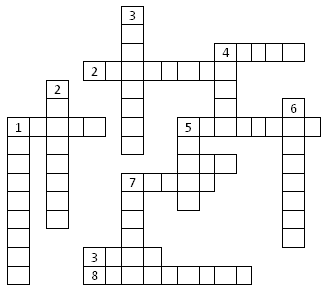 11. Заключение.Учащимся предлагается погадать на ромашке, какой для них будет учебный год. Учитель заранее пишет на лепестках пожелания, учащиеся по очереди вытягивают лепестки. Ученик: Мини-гимн «Я-чудо!» (памятка)Я счастливый человек! Я самый счастливы человек на свете! У меня хорошее настроение! У меня отличное настроение! У меня всегда хорошее настроение!Мои глаза излучают счастье! Моя походка излучает счастье! Я весь излучаю счастье1 я живу- и поэтому я счастлив1Я оптимист! Солнце для меня всегда самое яркое, небо- самое голубое!На меня всегда можно положиться! Я не подведу!Я умею дружить! Благо семьи- приоритет для меня! Я внимательный и заботливый. Меня уважают и ценят мои друзья и близкие. Со мной всегда легко и весело!Я общительный. Ко мне тянутся люди. Со мной интересно и спокойно!Я постоянно над собой работаю. Я доказываю это своим делом, умением дорожить своим достоинством, семейной честью.Я благодарю своих родителей за жизнь и радость общения!Заключительное слово учителя: Сейчас во всём мире востребованы люди, способные принимать нестандартные решения, умеющие творчески мыслить, проявлять креативность. Скоро вы будете определять своё место в жизни и свою креативность будете проявлять не в играх, а в настоящем деле. И от вас будет зависеть, кем вы станете в своём деле- ремесленником или артистомВ принципе о пользе книги может сказать и каждый человек в отдельности, ведь у каждого свои интересы и положительные моменты. Главное - помните, что книга – это ваш верный друг и помощник на пути к саморазвитию.Стремление к успешной жизни нужно постоянно стимулировать, а также предпринимать любые действия для выполнения шагов к улучшению своего положения.Начинать нужно не с трудовых вкладов, а с обучения, ведь богатый человек – это не только владелец «толстого» кошелька, но и умный, образованный и начитанный профессионал в определенной области.Книги для успешных людеймногие люди не используют весь свой потенциал из-за различных страхов, преодолеть их будет намного проще после прочтения книги Джона Вон Эйкена «Никогда не сдавайся»;неудачи в жизни нужно воспринимать правильно, ведь они учат нас действовать правильно, а на эту тему была написана книга «Законы успеха» Наполеоном Хиллом;один из популярнейших авторов книг для людей, желающих добиться финансового благополучия это Дейл Карнеги, советуем прочитать его книгу «Как перестать беспокоиться и начать жить»;известный человек, который заработал свои миллионы на инвестициях Ричард Брэнсон, написал интересную книгу о своем успехе «К черту всё, берись и делай»;всем, кто хочет преодолеть барьеры на пути к успешной жизни, необходимо прочитать «Думай, и богатей» от автора Наполеона Хилла;почему некоторые много трудятся и мало получают, а другие наоборот, мало работают, но много зарабатывают. Ответ на этот вопрос вы найдете в книге «Квадрант денежного потока» Роберта Кийосаки;лидерские качества необходимы всем предпринимателям, чтобы развить их в себе используйте книгу Радислава Гандапаса «Харизма лидера»;у Дейла Карнеги есть много полезных книг, пополняем этот список ещё одной его работой «Как приобретать друзей и оказывать влияние налюдей»;мотивация помогает успешным людям бороться с ленью, а научиться мотивировать себя можно благодаря книге «Пробуй — получится» от автора Сета Година;ответы на множество вопросов типа куда вкладывать деньги или почему не получается заработать вы найдете «Ваш сосед — миллионер» Томаса Стенли.Сделать первый шаг всегда труднее всего, но если вы скачаете одну из этих книг сразу после прочтения, считайте, что начало положено. Развивайтесь и учитесь быть успешным у тех, кто уже этого добился.Приложения1.Пожелания учащимся.Всю жизнь живите и учитесь
И улыбаться не стыдитесь,
Дарите радость и тепло,
И окружающим добро.Любите близких, берегите
И относитесь к ним всегда,
Чтоб счастье озаряло лица,
Блестели в радости глаза.Прощайте, зла держать ненужно
И будьте милостью полны,
И всё успехом обернётся
Коль в жизни правильно вести!Пусть учебный новый год,
Вам успехов принесёт
И пятёрками дневник,
В аккурат раскрасит он.Пусть терпение и труд,
Знанья педагогов,
Вам проложат в жизни путь,
Через тернии к звёздам!Учитесь прилежно,
Читать и писать,
Задачи, примеры,
Успешно решать.Дружить бескорыстно,
Всегда помогать
И радовать близких,
Учиться на пять! 
Дорогим ученикам,
Радостно желаем,
Чтоб учёба только вам,
Всем легко давалась.Чтобы рос ваш интеллект,
Был IQ (айкью) высоким,
Чтобы знанья помогали,
Покорять высоты!
 Пожелать терпения,
Я хочу сейчас
И четыре четверти,
Потрудиться всласть!Пожелаю вам успехов,
Чтоб учёба задалась
И конечно поведенье,
Ваше было лишь на пять!Упорство и труд,
Внимательность ваша,
Всё это основа,
Программы познанья.Мы с вами пройдём,
Интересной дорогой,
Где много найдём,
Нужных знаний особых.Желаю, чтоб вам,
Интересно здесь было
И в школе друзей,
Скорей обрели вы!Позвольте вас поздравить с новым годом, С учебным годом - новым шагом в жизнь! Пусть каждый школьный день пройдет недаром, Вам нужно много, очень много знать, Чтоб стать такими, как космонавт Гагарин, И космос чтобы дальше покорять! Желаем отлично учиться И в классе со всеми дружить, Уметь отдыхать и трудиться, Любовью родных окружить, Всегда от души веселиться И впредь не болеть никогда, Стать умным и сильным, стараться Быть только прилежным всегда!  ХарактеристикаМеняэторадуетМнеэтобезразличноМнеэтонеприятноЯ счастливыйУ меня ничего не ладитсяЯ тугодумЯ неуклюжийЯ занудаЯ неудачникЯ добросовестныйЯ фантазерЯ оптимистЯ человек надежныйЯ раздражительныйЯ подвержен настроениюЯ общительныйЯ религиозныйЯ умныйЯ слабыйЯ опрометчивыйЯ добрый